Questionnaire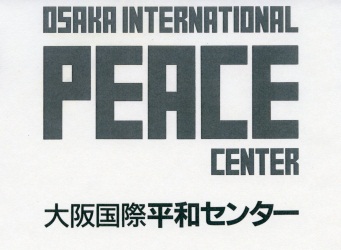 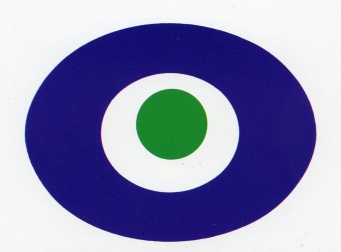 Citizenship: ____________________ Age: ________How did you find out about Peace Osaka?□ 1. Walking by□ 2. Study tour□ 3. Osaka (limited or unlimited) Pass□ 4. Friend, Family or acquaintance□ 5. Guide book or map□ 6. Internet (                                          )□ 7. Tourist center or Travel agent□ 8. Others (How?　　　　　                           )How many times have you visited PeaceOsaka?□ 1. This is my First time　□ 2. This is my Second time□ 3. I have visited more than twiceWhich exhibition room(s) impressed you most?□ 1. Exhibition A (on Floor 2)    □ 2. Exhibition B (on Floor 2)□ 3. Exhibition C (on Floor 2)　　□ 4. Exhibition D (on Floor 1)□ 5. Exhibition E (on Floor 3)    □ 6. Exhibition F (on Floor 3)□ 7. Special Exhibition (on Floor 1)Evaluation of Peace Osaka□ 1. Very good　□ 2. Good　□ 3. Poor　□ 4. Very poorComments, if any※Your comments might be made public. Please understand this.Thank you.